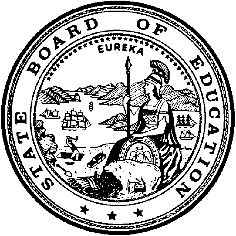 California Department of EducationExecutive OfficeSBE-003 (REV. 11/2017)tlsb-cfird-jan19item01California State Board of Education
January 2019 Agenda
Item #11Subject2020 Ethnic Studies Model Curriculum: Appointment of Members of the Ethnic Studies Model Curriculum Advisory Committee.Type of ActionAction, InformationSummary of the Issue(s)Education Code (EC) Section 51226.7 directs the Instructional Quality Commission (IQC) to develop, and the State Board of Education (SBE) to adopt, a model curriculum in ethnic studies. The statute requires that the IQC work with an advisory committee of stakeholders and integrate course outlines currently used by local educational agencies in California. At its meeting on November 15–16, 2018, the IQC recommended a set of candidates for the Ethnic Studies Model Curriculum Advisory Committee (MCAC) to the SBE for consideration. A summary list of the applicants is provided as Attachment 1 to this item.RecommendationThe California Department of Education (CDE) recommends that the SBE appoint the candidates recommended by the IQC to the Ethnic Studies MCAC.Brief History of Key IssuesAssembly Bill 2016, Chapter 327 of the Statutes of 2016, added Section 51226.7 to the Education Code, which directs the IQC to develop and the SBE to adopt a model curriculum in ethnic studies. The legislation includes a deadline of December 31, 2019, for IQC action and March 31, 2020, for final SBE action.The legislation states that the IQC must collaborate with faculty from ethnic studies programs and a group of representatives from local educational agencies. The intent of the Legislature was that the model curriculum would serve as a model for districts who wished to offer ethnic studies courses and that it would include course outlines aligned to the University of California’s A–G admissions requirements.At its July 11–12, 2018, meeting, the SBE approved the application for the Ethnic Studies MCAC. The application was posted on July 17, 2018, and remained open through October 17, 2018. A total of 134 applications were received. The applications and resumes of the applicants provide information regarding each applicant. Attachment 1 contains an applicant summary list. Full applications and resumes are available in the Board Room.On November 16, 2018, the IQC took action to recommend to the SBE 20 applicants for appointment to the Ethnic Studies MCAC. EC Section 51226.7 requires that a majority of the MCAC consist of “kindergarten to grade 12, inclusive, teachers who have relevant experience or education background in the study and teaching of ethnic studies.”IQC Recommendations for the Ethnic Studies MCACThe IQC recommends the following applicants to the SBE for appointment to the Ethnic Studies MCAC and recommends that the SBE appoint Applicants Number 431, Christine Sleeter, and 531, R. Tolteka Cuauhtin, to serve as Co-Chairs of the MCAC. Since the IQC recommendations were made, Applicant 431 has withdrawn from the applicant pool. The IQC will recommend a new Co-Chair and another applicant at their next meeting. The IQC’s recommendation will be submitted to the SBE at the March 2019 SBE meeting. TeachersNon-TeachersSummary of Previous State Board of Education Discussion and ActionJuly 2018: The SBE approved the Schedule of Significant Events, Advisory Committee Application, and Guidelines for the Model Curriculum.Fiscal Analysis (as appropriate)The CDE estimates that the development of the model curriculum will cost $351,200. That amount includes the cost of a contracted primary writer, travel and meeting expenses for the members of the advisory committee, and a part-time Staff Services Analyst position that was funded to support the project.Attachment(s)Attachment 1: Ethnic Studies Model Curriculum Advisory Committee Applicant Summary List (10 pages). Full applications and resumes are available in the State Board of Education Office. Ethnic Studies Model Curriculum Advisory Committee Applicant Summary ListApplicant NumberNameEmployerPosition415Jenna PhillipsEncinal High School (Alameda Unified School District)Teacher424Alphonso ThompsonWashington High SchoolTeacher 430Guadalupe CardonaAugustus Hawkins High School (Community Health Advocate School)Teacher434Elizabeth ArzateJurupa UnifiedTeacher444Stephen LeeperSan Francisco Unified School DistrictTeacher474Aimee RiechelSan Francisco Unified School DistrictTeacher500Roselinn LeeSanta Ana Unified School District - Santa Ana High SchoolTeacher513Jorge PachecoVoices College-Bound Language AcademyTeacher522John GonzalezCoachella Valley Unified School DistrictTeacher531R. Tolteka CuauhtinLos Angeles Unified School DistrictTeacher536Vicky Xiong-LorClovis High SchoolTeacherApplicant NumberNameEmployerPosition411Gaye Theresa JohnsonUniversity of California, Los AngelesAssociate Professor, Chicana and Chicano Studies & African American Studies427Theresa MontanoCalifornia State University Northridge/California Teachers AssociationProfessor/Vice President431Christine SleeterCalifornia State University, Monterey BayProfessor Emerita435Nikhil LaudSan Francisco Unified School DistrictTeacher on Special Assignment437Samia ShomanSan Mateo Union High School DistrictManager of English Learner & Compliance Programs473Angie FaCity College of San FranciscoChair of Asian American Studies478Dawniell BlackElk Grove Unified School DistrictProgram Specialist479Melissa MorenoYuba Community College DistrictEthnic Studies Professor521Allyson Tintiangco-CubalesSan Francisco State UniversityProfessorIDFirst NameLast NamePosition TitleEmployerRecom-mended by IQC401AletaCruelAssistant PrincipalTEACH Academy of TechnologiesNo402AnnJayneElementary PrincipalPleasanton Unified School DistrictNo403MichaelViolaAssistant ProfessorSaint Mary’s College of CaliforniaNo404TracyWilsonCoordinator ELD/ELA and HSSPlacer County Office of EducationNo405KerrieTorresAssistant Superintendent of Ed ServicesBrea Olinda Unified School DistrictNo406MichaelSagehornSocial Studies teacherAntioch Unified School DistrictNo407EdwardChangProfessor and DirectorUniversity of California, RiversideNo408AngelicaGonzalezInstructorSouthwestern/SDCCD/SDSUNo409AngieNastovskaDirector of Humanities and Innovative ProgramsiLEAD SchoolsNo410AmberGonzalezAssociate ProfessorFullerton College Ethnic Studies DepartmentNo411Gaye TheresaJohnsonAssociate Professor, Chicana and Chicano Studies and African American StudiesUniversity of California, Los AngelesYes412ElizabethKleinrockLead Teacher/ Diversity CoordinatorCitizens of the World Silver Lake/Echo ParkNo413SusanGreenAssociate Professor of Chicano Studies and HistoryCalifornia State University, ChicoNo414MichelleHerczogCoordinator III, History–Social ScienceLos Angeles County Office of EducationNo415JennaPhillipsTeacher, Ninth Grade Social Justice and Eighth Grade History/EnglishEncinal High School (Alameda Unified School District)Yes416DanielSoodjindaAssociate Professor of Teacher Education and Liberal StudiesCalifornia State University, StanislausNo417ChristinaLunaAssistant ProfessorCalifornia State University, FresnoNo418Jose R.Lopez MorinProfessorCalifornia State University, Dominguez HillsNo419AmilaBecirbegovicAssistant ProfessorCalifornia State University, FresnoNo420CherylPalladinoKindergarten TeacherUnion School DistrictNo421OscarSegoviaSocial Science TeacherChaffey Joint Union High School DistrictNo422AlexanderJaureguiArea AdministratorLucia Mar Unified School DistrictNo423TayciStallingsTeacherKern High School DistrictNo424AlphonsoThompsonTeacherWashington High SchoolYes425JosephMoralesAssistant DirectorUniversity of California, IrvineNo426AdrianaGarcia-HernandezSocial Science TeacherAspire Public SchoolsNo427TheresaMontanoProfessor/Vice PresidentCalifornia State University Northridge/California Teachers AssociationYes428CharlesToombsChair, Dept. of Africana StudiesCalifornia State University, San DiegoNo429Luis FernandoMaciasAssistant ProfessorCalifornia State University, FresnoNo430GuadalupeCardonaEnglish and Ethnic Studies TeacherAugustus Hawkins HS (Community Health Advocate School)Yes431ChristineSleeterProfessor EmeritaCalifornia State University, Monterey BayYes433Consuelo HernandezWilliamsDirector - County Program Support & AccountabilityVentura County Office of EducationNo434ElizabethArzateTeacherJurupa UnifiedYes435NikhilLaudTeacher on Special AssignmentSan Francisco Unified School DistrictYes436AnaSoltero LopezAssistant ProfessorCalifornia State University, FresnoNo437SamiaShomanManager of English Learner & Compliance ProgramsSan Mateo Union High School DistrictYes438KevinIlacSocial Science/ AVID TeacherSanta Maria Joint Union High School DistrictNo439AlisonDoverAssociate ProfessorCalifornia State University, FullertonNo440GiselleCunananInstructorNot providedNo441NoeRamirezSubstitute TeacherLos Angeles Unified School DistrictNo442KieleyJacksonCoordinator, Ethnic Studies, Humanities and Related Social SciencesLos Angeles Unified School DistrictNo443PatricciaOrdonezDoctoral Student in EducationUniversity of California, RiversideNo444StephenLeeperTeacherSan Francisco Unified School DistrictYes445RonitRon YerushalmiDirector of Languages and Global StudiesKavod Charter SchoolNo446MoniqueSonoquieNot providedSelf EmployedNo447MatthewJendianProfessor and Chair of SociologyCalifornia State University, FresnoNo448RosalindaLariosNot providedNot providedNo449VeronicaValadezFacultyCalifornia State University, Channel IslandsNo450XamuelBanalesAssistant Professor and DirectorCalifornia State University, StanislausNo451CynthiaGlover WoodsChief Academic OfficerRiverside County Office of EducationNo452JamieJauchAdministrator of Curriculum and InstructionPlacentia Yorba Linda Unified School DistrictNo453JeffreyRamirezEducatorSan Leandro High SchoolNo454LailanHuenAsian Pacific Islander Student Achievement Program ManagerOakland Unified School DistrictNo455KouYangProfessor Emeritus of Ethnic StudiesCalifornia State University, StanislausNo456Gabriel A.OroscoSpecial Education TeacherLos Angeles Unified School DistrictNo457TimGilletteTeacherAlhambra Unified School DistrictNo458JonathanLegoEducatorGreen Dot Public SchoolsNo459GlennSingleyTeacher, Social ScienceSacramento City Unified School DistrictNo460VirginiaReischlSecondary ELA Curriculum SpecialistCapistrano Unified School DistrictNo461GraceMcCulloughTeacherLos Angeles Unified School DistrictNo462JeannaTangTeacher-on-Special-AssignmentGarvey Elementary School DistrictNo463NadiaRaziEnglish Department ChairPleasanton Unified School District – Foothill High SchoolNo464MikiInbodyAssociate Superintendent, Teaching and LearningFontana Unified School DistrictNo465MaribelSantiagoAssistant ProfessorMichigan State UniversityNo466PhatanaIthAdjunct FacultyOrange Coast CollegeNo467JennaKingTeacherPleasanton Unified School DistrictNo468TheresaSuarezAssociate ProfessorCalifornia State University, San MarcosNo469AndreaSmithChair, Ethnic StudiesUniversity of California, RiversideNo470SarahRodriguezEthnic Studies and English TeacherSanta Monica High SchoolNo471BruceSanchez-BoydenSuperintendent and Chief PedigogistaSt. Timothy’s Episcopal SchoolNo472RicardoMedinaProfessor of PracticeUniversity of San DiegoNo473AngieFaChair, Asian American StudiesCity College of San FranciscoYes474AimeeRiechelTeacherSan Francisco Unified School DistrictYes475AngieYiTeacherRedondo Union High SchoolNo476MadisonKantzerTeacherPrince William County Public SchoolsNo477ArnettDuncanTeacherRialto Unified School DistrictNo478DawniellBlackProgram SpecialistElk Grove Unified School DistrictYes479MelissaMorenoEthnic Studies ProfessorYuba Community College DistrictYes480AldrichSabacTeacherStockton Unified School DistrictNo481ManuelCortez RodasEducation ConsultantMRCR EducationNo482RasheedShabazzConsultantSelf-EmployedNo483Ed Jr.ArimboangaProject ManagerPeer ResourcesNo484OliviaChilcoteAssistant Professor of American Indian StudiesCalifornia State University, San DiegoNo485MichaelSedanoWriter, Blogger, La BlogaRetiredNo486RubenGonzalezTeacherFlorin High SchoolNo487MaritsaRamirezTeacherLos Angeles Unified School DistrictNo488AlbertCamarilloProfessor of History, EmeritusStanford UniversityNo489DavidRodriguezAssistant Superintendent, Supervisor of Secondary SchoolsNatomas Unified School DistrictNo490CristinaGorocicaPrincipalExtera Public SchoolsNo491LisaParkProfessor and ChairUniversity of California, Santa BarbaraNo492JoanneCaloreEducatorNew Haven Unified School DistrictNo493SophalEarAssociate Professor of Diplomacy and World AffairsOccidental CollegeNo494YeminaArellanesTeacher and ELD CoordinatorCovina-Valley Unified School District Northview High SchoolNo495AllisonSayavongClassroom TeacherNew Haven Unified School DistrictNo496IvanSantosTeacher / Department Chair – Ethnic StudiesNew Haven Unified School District – James Logan High SchoolNo497FrankPerezFull-time Classroom TeacherSan Benito High School DistrictNo498TracieNoriegaDirector, K–12 InstructionNew Haven Unified School DistrictNo499DaisyContrerasAP U.S. History and Regular U.S. History TeacherColton High School/Colton Joint Unified School DistrictNo500RoselinnLeeSocial Science TeacherSanta Ana Unified School District – Santa Ana High SchoolYes501DavidShunPrincipalLowell Joint School DistrictNo502JorgeLopezSocial Studies TeacherLos Angeles Unified School District / Roosevelt High SchoolNo503EnriqueOchoaProfessor of Latin American Studies and HistoryCalifornia State University, Los AngelesNo504JessykaCabralesTeacherNew Haven Unified School DistrictNo505NikolaHobbelProfessor, English EducationHumboldt State UniversityNo506LaurenLystrupPublic Interest FellowNational Center for Youth LawNo507Nkauj IabYangCalifornia DirectorSoutheast Asia Resource Action CenterNo508SueCronmillerDirector, El Sol ConexionEl Sol Science and Arts AcademyNo509JamesFabionarAssistant Professor of Teacher EducationUniversity of San DiegoNo510IreneSanchezLatino Studies TeacherAzusa Unified School DistrictNo512DarleneLeeTeacher Educator–Faculty AdvisorUniversity of California, Los Angeles Teacher Education ProgramNo513JorgePachecoSeventh/Eighth Grade Ethnic Studies and Spanish Language Arts Teacher/Former Second Grade Bilingual TeacherVoices College-Bound Language AcademyYes514MaythaAlhassenSenior Fellow for PCC and Adjunct Professor for PrescottPop Culture Collaborative and Prescott CollegeNo515AngelinaSáenzTeacherLos Angeles Unified School DistrictNo516AnandaMarinAssistant ProfessorUniversity of California, Los Angeles Graduate School of Education & Information StudiesNo517MelinaAbdullahProfess and Chair, Pan-African StudiesCalifornia State University, Los AngelesNo518LorenaGuillénAssistant ProfessorUniversity of California, Los AngelesNo519Lizette "Lucha"ArevaloAdjunct ProfessorCalifornia State UniversityNo520RiccardoGaudinoNot providedNot providedNo521AllysonTintiangco-CubalesProfessorSan Francisco State UniversityYes522JohnGonzalezTeacherCoachella Valley Unified School DistrictYes523AngelaNguyenScheduler/ Congressional AideUS House of Representatives, The Office of Congresswoman Zoe LofgrenNo525EduardoLopezPh.D. Student, Graduate Student ResearcherUniversity of California, Los AngelesNo526AlfonsoTaboadaTeacherCoachella Unified School DistrictNo527KhonephethLiemthongsamoutCoordinator, Linked LearningSacramento City Unified School DistrictNo528DominiqueCreerSpecial Education TeacherLeadership Public SchoolsNo529MartínArceTeacher on Special Assignment (TOSA) / Coordinator Social Justice-Ethnic StudiesSanta Monica-Malibu Unified School DistrictNo530OgoOkoye-JohnsonLead Assistant HeadmasterThe Palmdale Aerospace AcademyNo531R. ToltekaCuauhtinTeacherLos Angeles Unified School DistrictYes532EliasSernaAdjunct ProfessorCal State University Dominguez HillsNo533CindyMataAssociate Director of the History and Geography ProjectUniversity of California, Los Angeles Center XNo534KalPhanDirector AnalyticsSacramento City Unified School DistrictNo535DorothyAllenRetired as of June 16, 2018New Haven Unified School DistrictNo536VickyXiong-LorTeacherClovis High SchoolYes